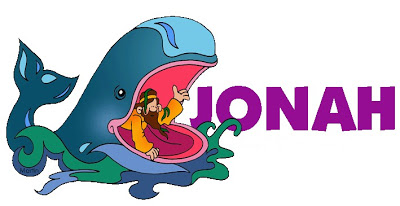 Summer Holiday Club 2018Two days of creative play, music and drama on the themes of Jonah and Joseph for the children aged 5-11 yearsEach day includes lunch and refreshments.  There is no charge, but we ask for donations to help cover the costs.DatesJonah - Tuesday 14th August 2018 – 10.00am – 3.00pm – St Mary’s Church, Church Street, Calne SN11 0HUJoseph - Friday 31st August 2018 – 10.00am – 3.00pm – Christ Church,        Church Road, Derry Hill sn11 9NNIf you would like to book for your child/children to attend either or both of these days please can you contact Diane Saxty – email: diane@mardenvale.org.uk  Tel: 07846244726 or Sadie Kenway – email:calnepcc@gmail.com Tel: 01249816522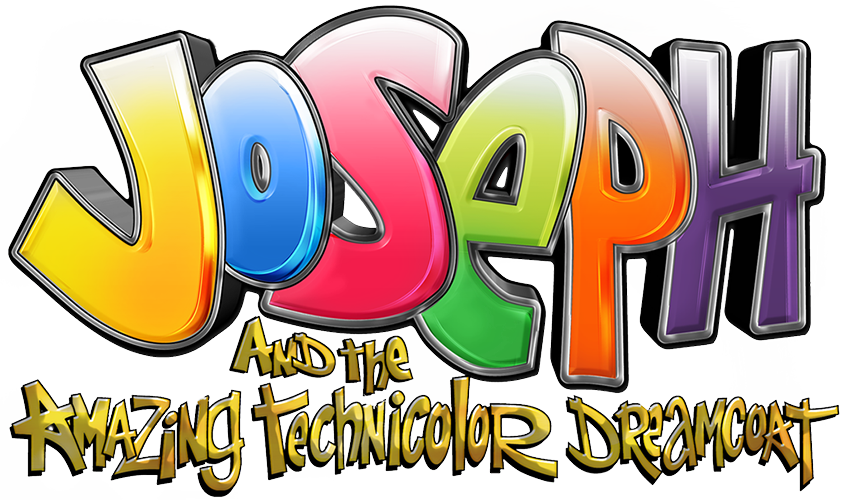 Booking FormI/we* consent to my child/children named above, attending the Holiday Club on the days selected aboveParent’s/Guardian’s Signature--------------------------------------------------------------------------------------------------------------------------------------Date: ________________________To view our safe guarding policy for children and vulnerable adults visit www.parishofcalneandblackland.org.uk/Child/Childrens Name/sParents’/Guardians’ namesFull AddressEmail AddressTelephone NumberMobile NumberClub Attending:  St Mary’s church, Calne14th August 2018--------------------------------Christ Church, Derry HillFriday 31st August 2018Yes  /  No------------------------------------------------------------------------------------------Yes  /  NoMailing List for future Children EventsYes /  NoKnown Allergies for Child/Children attendingYes  /No       If Yes please list belowKnown medical condition for Child/Children attendingYes/No       If Yes please list below